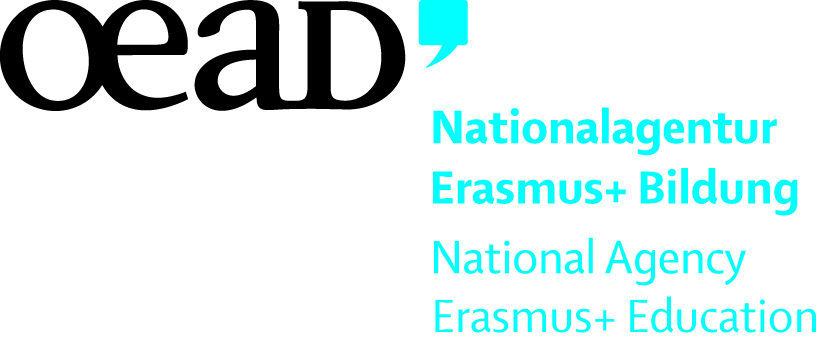 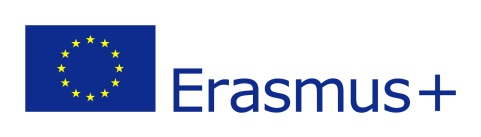 ERASMUS + WORK PROGRAMME FOR VET STAFF MOBILITY I. DETAILS ON THE PARTICIPANTII. DETAILS OF THE PROPOSED TRAINING PROGRAMME ABROADIII.   COMMITMENT OF THE PARTIES INVOLVEDBy signing this document, the participant, the sending institution and the receiving organisation confirm that they will implement the work-programme as described above.Name of the participant:      Field of vocational education:                                                          Sending institution (name, address):           Contact person (name, function, e-mail, tel):                          Receiving organisation (name address):        Contact Person (name, function, e-mail, tel):                                                                                    Planned dates of start and end of the mobility period:                                                                                     - Detailed programme of the training period:                                                                                     - Monitoring arrangements:- Foreseen use of outcomes, evaluation:   THE PARTICIPANT Participant’s signature...........................................................................       Date: THE SENDING INSTITUTIONWe confirm to implement the proposed work programme. THE SENDING INSTITUTIONWe confirm to implement the proposed work programme. Coordinator’s signature.............................................................................Date: ...................................................................THE RECEIVING GANISATIONWe confirm to implement the proposed work programme.THE RECEIVING GANISATIONWe confirm to implement the proposed work programme.Coordinator’s signature..............................................................................Date: ...................................................................